О внесении изменений в решение Собрания депутатов Тораевского сельского поселения Моргаушского района Чувашской Республики от 30.12.2005г. №С-4/2 «Об утверждении Положения о муниципальной службе в Тораевском сельском поселении Моргаушского района Чувашской Республики»	В соответствии с Федеральным законом от 27.10.2020 №347-ФЗ "О внесении изменения в статью 13 Федерального закона "О муниципальной службе в Российской Федерации"Собрание депутатов Тораевского сельского поселения Моргаушского района Чувашской Республики решило:1. Внести в решение Собрания депутатов Тораевского сельского поселения Моргаушского района Чувашской Республики от 30.12.2005г. №С-4/2 «Об утверждении Положения о муниципальной службе в Тораевском сельском поселении Моргаушского района Чувашской Республики» (далее – Положение) следующие изменения:1.1. Пункт 3 статьи 11 Положения изложить в следующей редакции:	«3. Муниципальный служащий, являющийся руководителем органа местного самоуправления, аппарата избирательной комиссии муниципального образования, заместитель указанного муниципального служащего в целях исключения конфликта интересов не могут представлять интересы муниципальных служащих в выборном профсоюзном органе данного органа местного самоуправления, аппарата избирательной комиссии муниципального образования в период замещения ими соответствующей должности.».          2. Решение вступает в силу после его официального опубликования.Глава Тораевского сельского поселения Моргаушского  района Чувашской Республики                                                        Е.В. Орлов Чăваш Республики                                                          Муркаш районĕнТурай ялпоселенийĕндепутачĕсен ПухăвĕЙЫШǍНУ19.02.2021 ҫ. № С-11/2Анаткас  ялĕ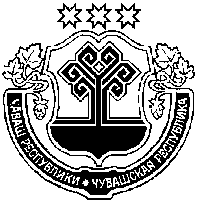 Чувашская РеспубликаСобрание депутатовТораевского сельского поселенияМоргаушского районаРЕШЕНИЕ19.02.2021 г. № С-11/2деревня  Анаткасы